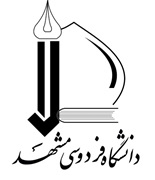 Ferdowsi University of Mashhad Faculty of EngineeringDepartment of Chemical EngineeringMathematical Calculation and Construction of Falling Cylinder RheometerA thesisSubmitted in partial fulfillment of the requirements for the degree of Master of ScienceBy Hadi SalehiEvaluated and Approved by Thesis Committee, on April 16, 2009 S. M. ………, Professor (Supervisor)N. ………., Associate Professor (Supervisor)M. ………, Associate Professor (Advisor)B. ………., Assistant Professor (Examiner)S. ………., Assistant Professor (Examiner)Head of Chemical Engineering Department: M. A. Fanaei